Name of Journal: World Journal of CardiologyManuscript NO: 90085Manuscript Type: ORIGINAL ARTICLEClinical Trials StudyEpicardial adipose tissue in obesity with heart failure with preserved ejection fraction: Cardiovascular magnetic resonance biomarker studyShao JW et al. EAT in obesity HFpEF using CMRJu-Wei Shao, Bing-Chen, Kamil Abu-Shaban, Ahmad Baiyasi, Lian-Wu, Jing MaJu-Wei Shao, Department of Radiology, The Affiliated Hospital of Yunnan University, Kunming 650021, Yunnan Province, ChinaBing-Hua Chen, Department of Radiology, RenJi Hospital, School of Medicine, Shanghai Jiao Tong University, Shanghai 200127, ChinaKamil Abu-Shaban, Department of Radiology, University of Toledo College of Medicine, Toledo, OH 43623, United StatesAhmad Baiyasi, Department of Radiology, Wayne State University School of Medicine, Detroit, MI 48201, United StatesJing Ma, Department of Endocrinology, Ren Ji Hospital, Shanghai Jiao Tong University School of Medicine, Shanghai 200127, ChinaCo-first authors: Ju-Wei Shao and Bing-Chen.Co-corresponding authors: Jing Ma and Lian-Ming Wu.Author contributions: Shao JW and Wu LM were scientific study designers; Ma J, Chen BH, and Wu LM were involved in data collection; Shao JW and Chen BH contributed to data analysis; and Shao JW, Abu-Shaban K, Baiyasi A, and Wu LM were involved in manuscript writing and revision; All authors read and approved the final manuscript; Special thanks to Booth TC for revising the manuscript. Ma J and Wu LM as co-corresponding authors are threefold. First, the research was conducted through a joint effort, with co-corresponding authorship rightly mirroring the shared workload and commitment needed for both the study's execution and the ensuing publication. This approach also facilitates efficient handling of post-submission processes, thereby bolstering the paper's integrity and excellence. Second, the research group comprised individuals with varied specialties and backgrounds, making the appointment of co-corresponding authors a representation of this multidisciplinary nature. This arrangement allows for a thorough and nuanced exploration of the subject matter, thereby deepening the reader's comprehension through diverse expert insights. At last, Ma Jing and Wu LM made equally significant contributions throughout the research journey. Selecting them as co-corresponding authors honors their joint efforts, underscoring the importance of teamwork and cooperative spirit inherent in this project.In summary, opting for Ma Jing and Wu LM as co-corresponding authors aligns seamlessly with our manuscript's ethos, reflecting our team's united efforts, equal participation, and varied expertise.Supported by National Natural Science Foundation of China, No. 81873887; National Natural Science Foundation of China Youth Project, No. 82101981; Shanghai Jiao Tong University School of Medicine Double Hundred Outstanding Person , No. 20191904.Corresponding author: Jing Ma, MD, PhD, Doctor, Professor, Department of Endocrinology, Ren Ji Hospital, Shanghai Jiao Tong University School of Medicine, No. 160 Puian Road, Shanghai 200127, China. majing202301@163.comReceived: November 23, 2023Revised: January 9, 2024Accepted: Published online: AbstractBACKGROUNDObesity has become a serious public health issue, significantly elevating the risk of various complications. It is a well-established contributor to Heart failure with preserved ejection fraction (HFpEF). Evaluating HFpEF in obesity is crucial. Epicardial adipose tissue (EAT) has emerged as a valuable tool for validating prognostic biomarkers and guiding treatment targets. Hence, assessing EAT is of paramount importance. Cardiovascular magnetic resonance (CMR) imaging is acknowledged as the gold standard for analyzing cardiac function and morphology. We hope to use CMR to assess EAT as a bioimaging marker to evaluate HFpEF in obese patients.AIMTo assess the diagnostic utility of CMR for evaluating heart failure with preserved ejection fraction [HFpEF; left ventricular (LV) ejection fraction ≥ 50%] by measuring the epicardial adipose tissue (EAT) volumes and EAT mass in obese patients.METHODSSixty-two obese patients were divided into two groups for a case-control study based on whether or not they had heart failure with HFpEF. The two groups were defined as HFpEF+ and HFpEF-. LV geometry, global systolic function, EAT volumes and EAT mass of all subjects were obtained using cine magnetic resonance sequences.RESULTSForty-five patients of HFpEF- group and seventeen patients of HFpEF+ group were included. LV mass index (g/m2) of HFpEF+ group was higher than HFpEF- group (P < 0.05). In HFpEF+ group, EAT volumes, EAT volume index, EAT mass, EAT mass index and the ratio of EAT/left atrial (LA) left-right (LR) diameter were higher compared to HFpEF- group (P < 0.05). In multivariate analysis, Higher EAT/LA LR diameter ratio was associated with higher odds ratio of HFpEF.CONCLUSIONEAT/LA LR diameter ratio is highly associated with HFpEF in obese patients. It is plausible that there may be utility in CMR for assessing obese patients for HFpEF using EAT/LA LR diameter ratio as a diagnostic biomarker. Further prospective studies, are needed to validate these proof-of-concept findings.Key Words: Heart failure with preserved ejection fraction; Epicardial adipose tissue; Obesity; Cardiac magnetic resonanceShao JW, Chen BH, Abu-Shaban K, Baiyasi A, Wu LM, Ma J. Epicardial adipose tissue in obesity with heart failure with preserved ejection fraction: Cardiovascular magnetic resonance biomarker study. World J Cardiol 2024; In pressCore Tip: The purpose of this research is to assess the diagnostic utility of cardiovascular magnetic resonance for evaluating heart failure with preserved ejection fraction (HFpEF) by measuring the epicardial adipose tissue (EAT) volumes in obesity. There is a strong correlation between increased EAT volumes and HFpEF in obesity. Moreover, EAT/Left atrial left-right (LA LR) diameter ratio is highly associated with HFpEF in obesity. Given the significant findings, there may be some diagnostic utility in cardiac magnetic resonance for assessing obesity for HFpEF.INTRODUCTIONObesity has become a serious public health issue, significantly elevating the risk of various complications, including heart disease, type 2 diabetes, and hypertension[1]. It is a well-established contributor to heart failure (HF)[2]. Heart failure with preserved ejection fraction (HFpEF) is a prevalent and deadly clinical syndrome characterized by HF with a left ventricular ejection fraction (LVEF) ≥ 50%. Within the broader HFpEF population, the obesity-HFpEF phenotype has been identified as a distinct subset, potentially necessitating specific treatments[3]. Recently, there is growing recognition of the importance of anti-atherogenic and anti-inflammatory effects, known as 'meta-inflammatory' mechanisms, in the treatment of "obese HFpEF"[4]. Therefore, evaluating HFpEF in obesity is crucial.Epicardial adipose tissue (EAT) refers to the fat surrounding the heart in the epicardium, also known as visceral fat[5]. Studies have linked EAT with HF, revealing higher EAT volume in HF patients with HFpEF[6,7]. Consequently, EAT has emerged as a valuable tool for validating prognostic biomarkers and guiding treatment targets[8,9]. Hence, assessing EAT is of paramount importance.Accurate detection and quantification of EAT can be accomplished through 2-dimensional (2D) echocardiography, contrast-free computed tomography (CT), and magnetic resonance imaging (MRI)[10]. Echocardiography, a widely used cardiac imaging method for EAT measurement, does not expose patients to ionizing radiation[11,12]. However, it predominantly provides 2D cardiac images, measuring only the thickness, not the volume or mass of EAT[13]. Additionally, echocardiography-derived measurements may be more prone to inter-observer errors compared to cross-sectional modalities. Consequently, echocardiography is only accurate for measuring the maximum EAT thickness[14]. Nevertheless, the definitive EAT thickness threshold for use as a prognostic biomarker is yet to be determined[15]. Moreover, the applicability of EAT thickness is often constrained by suboptimal acoustic windows in obese patients.More recently, the heightened EAT in patients exhibiting the HFpEF phenotype can be assessed through CT, potentially indicating adverse cardiac function[16]. Evaluation of cardiac function is feasible. However, CT is constrained by radiation exposure. Cardiovascular magnetic resonance (CMR) imaging is acknowledged as the gold standard for analyzing cardiac function and morphology[17]. Utilizing three-dimensional cine images, CMR enables accurate and reproducible quantification of EAT thickness, volume, and mass. Some recent CMR studies have compared EAT quantities in HFpEF groups with controls, emphasizing the need to focus on EAT beyond an individual's overall body fat concerning HFpEF[18,19]. However, it is conceivable that obesity could confound such findings due to the general increase in adipose tissue throughout the body. To our knowledge, no studies have investigated EAT metrics (including volume or mass) in obese patients using CMR to determine the association with HFpEF and whether EAT metrics could serve as a biomarker for predicting HFpEF in the obese population. Therefore, this study aims to employ CMR to examine EAT in the obese population with and without HFpEF, considering the association with co-morbidities, biomarkers, contractility parameters, and myocardial function assessed by CMR.MATERIALS AND METHODSStudy participantsThe study followed a case-control, prospective clinical design, enrolling 69 obese individuals from October 2019 to August 2020 at Shanghai Jiao Tong University School of Medicine Affiliated Renji Hospital. HFpEF patients meeting specific criteria were included: (1) Left ventricular (LV) ejection fraction ≥ 50%, assessed by echocardiography; (2) New York Heart Association class ≥ II, with either E/e′ > 13 and mean e′septal and lateral wall < 9 cm/s on echocardiography; (3) plasma brain natriuretic peptide (BNP) > 35 pg/mL[20]. Exclusion criteria were: (1) general contraindication to CMR; (2) poor imaging quality; (3) heart failure with mid-range ejection fraction (HFmrEF) and heart failure with reduced ejection fraction (HFrEF); (4) congenital heart disease; (5) acute ischemic cardiac injury; (6) hypertrophic cardiomyopathy; (7) greater than moderate valvular disease; (8) sarcoidosis; (9) amyloidosis; (10) thalassemia; and (11) hemochromatosis. The study complied with the 1964 Declaration of Helsinki and subsequent amendments.Five patients were excluded due to exclusion criteria, and 2 were excluded for poor image quality and MRI contraindications. Seventeen obese patients with HFpEF and 45 obese patients without HFpEF, meeting inclusion criteria with matched gender and age, were recruited. Obesity was defined as a body mass index (BMI) ≥ 30.0 kg/m2, following Asian-Pacific cutoff points[21]. All participants provided written, informed consent. BMI (kg/m2) was calculated, and measurements included blood pressure, serum cholesterol, serum triglycerides, serum high-density lipoprotein cholesterol, and serum low-density lipoprotein cholesterol. Fasting glucose and hemoglobin A1c levels were also assessed. The study flow diagram is depicted in Figure 1.Magnetic resonance protocolAll examination data were obtained using a 3.0 Tesla magnetic resonance scanner (Prisma, Siemens, Erlangen, Germany) equipped with a 32-channel cardiac coil. Cine imaging was acquired through retrospective ECG gating with balanced steady-state free-precession during horizontal and vertical long-axis views, and in 16 short-axis slices covering the entire left ventricle to evaluate left ventricular function and cardiac mechanics. Data in the short-axis plane were collected at the mid-ventricular level. Imaging parameters comprised a repetition time of 326.6 ms, echo time of 1.09 ms, flip angle of 35°, field of view of 385 × 385 mm2, matrix of 156 × 192, slice thickness of 8 mm, slice gap of 4 mm, receiver bandwidth of 1085 Hz/px, GRAPPA acceleration factor 2, linear phase-encoding ordering, and 25 cardiac phases.Data analysisEAT was defined as the fat between the myocardium and the visceral pericardium. The borders of the EAT image were manually delineated on contiguous end-diastolic short-axis slices from the base to the apex using commercially available software (cvi42, Circle Cardiovascular Imaging Inc., Calgary, Canada) (Figure 2). Additionally, LV endocardial and epicardial borders were manually outlined slice by slice based on the initial contour set at end-diastole. EAT mass was estimated by multiplying the EAT volume by 0.92[22]. CMR image analyses were independently conducted by two experienced radiologists who were blinded to the study. LV end-diastolic volume (LVEDV), LV end-systolic volume (LVESV), and LV mass were measured and normalized to body surface area. LV stroke volume (LVSV) was calculated by subtracting LVESV from LVEDV. LVEF was computed as LVSV/LVEDV × 100%. The measurement of left atrial anterior-posterior (LA AP) diameter and left atrial left-right (LA LR) diameter followed a previously reported method[23].Statistical analysisThe normality of continuous samples was assessed using the Kolmogorov-Smirnov test for normal distribution. Group comparisons were conducted using Student’s t-test for continuous variables or Fisher’s exact test for categorical variables. Initial univariate analyses and stepwise multivariate linear regression analyses were executed to identify predictors of the odds of HFpEF in the obese population. Covariates with a univariate P value < 0.10 were included in the multivariate logistic regression analysis[24,25]. Pearson’s correlation coefficient was employed for correlation analyses. A P value < 0.05 was considered significant. Intra- and inter-observer repeatability of parameters derived from CMR were assessed using the intra-class correlation coefficient (ICC) in 30 randomly selected patients from the same cohort[26]. An ICC > 0.75 was considered indicative of good agreement[27]. Descriptive and comparative statistical analyses were carried out using SPSS version 23.0 (IBM Corp., Armonk, United States) and GraphPad Prism v. 8.0 (GraphPad Software, Inc., CA, United States).RESULTSBaseline characteristicsTable 1 summarizes the baseline characteristics. The mean ages of the obese populations with HFpEF (HFpEF+) and without HFpEF (HFpEF-) were 42.94 ± 3.37 years and 36.60 ± 1.80 years, respectively (P > 0.05). In the HFpEF+ group, 17.6% were older than 60 years, compared to 0.02% in the HFpEF- group. Among HFpEF+ patients, 64.7% were males, while 55.6% of HFpEF- patients were males. No significant differences were observed in body surface area (BSA), BMI, BNP, and resting diastolic blood pressure, but there were significant differences between the two groups (P < 0.05). The prevalence of fatty liver was higher in the HFpEF- group (58.8%) compared to the HFpEF+ group (28.9%) (P = 0.0253), with no significant differences in other complications. Resting systolic blood pressure (SBP), regardless of medication control, was significantly higher in HFpEF+ patients than in the HFpEF- group (P = 0.0370).CMR parameters of left ventricular morphology and function epicardial adipose tissue of the obesity in populations with and without HFpEFThe measurements' results are detailed in Table 2. In terms of morphological characteristics, the HFpEF+ group displayed significant remodeling with a greater LV mass index compared to the HFpEF- group. No significant differences were observed in other morphological and functional parameters between the two groups. Regarding epicardial adipose tissue, both EAT volume and EAT mass were significantly larger in HFpEF+ individuals, and these differences persisted after adjustment for BSA (P = 0.04 for EAT volume/BSA and P = 0.04 for EAT mass/BSA). A significant difference in the EAT/LA LR diameter ratio was observed between the two groups (P = 0.02) (Figure 3).Associations of epicardial adipose tissue and morphological and functional parameters in HFpEF+ groupThe correlation analysis results of all four epicardial adipose tissue parameters (EAT volume, EATi, EAT mass, EAT mass index) with eight CMR-measured LV morphological and functional parameters are presented in Table 3. No significant correlations were observed.Logistic regression analysisIn univariate logistic regression analysis, EAT mass index [odds ratio (OR) = 1.05, P = 0.04, 95%CI: 1.00-1.10], EATi (OR = 1.05, P = 0.04, 95%CI: 1.00-1.09), and EAT/LA LR diameter ratio (OR = 3.99, P = 0.03, 95%CI: 1.17-13.58) showed significant associations with HFpEF. EAT volume (OR = 1.02, P = 0.051, 95%CI: 1.00-1.04) trended toward an association with HFpEF. In multivariate analysis, the variable associated with HFpEF in the obese population was the EAT/LA LR diameter ratio (OR = 4.60, P = 0.02, 95%CI: 1.22-17.35) (Table 4).Intraobserver and interobserver variabilityTable 5 summarizes the ICC values for both intraobserver and interobserver reproducibility. The eight CMR-measured parameters demonstrated high reproducibility, ranging from 0.71 to 0.93 for intra-observer and 0.88 to 0.98 for inter-observer, respectively.DISCUSSIONIn this study, we conducted a comprehensive comparison of EAT volume, mass, and functional characteristics, as determined by CMR, among individuals with obesity in the absence of HFpEF (HFpEF-) and HFpEF+ groups. The main findings of our study are as follows: (1) EAT volume and EAT mass were significantly increased in the obese HFpEF+ group compared to the obese HFpEF- group, and these differences persisted after adjustment for BSA; (2) in the obese population, the EAT/LA LR diameter ratio can serve as an alternative method to differentiate between HFpEF+ and HFpEF- groups; and (3) a higher EAT/LA LR diameter ratio was associated with a higher risk of HFpEF after adjusting for potential confounders.The utilization of CMR for EAT measurement in our study provides a comprehensive assessment of cardiac structure and function in individuals with HFpEF[28]. Additionally, our study contributes to the existing literature by implementing and evaluating the quantification of EAT using MRI during diastole[29]. In a prior study, we demonstrated CMR's sensitivity and accuracy in detecting conventional atrial geometry in dialysis patients with HFpEF[30]. The present study, employing CMR to measure EAT, holds significant strengths over prior investigations examining the association between EAT and HFpEF in an obese population.Our findings revealed that EAT volume and EAT mass, determined by CMR, were significantly higher in the HFpEF+ group compared to the HFpEF- group, with significant differences in EATi and EAT mass index as well. EAT, recognized as a risk factor for heart failure, particularly in the obese population[30,31], is implicated as an independent risk factor for HFpEF[32,33]. EAT's invasion into and around coronary arteries contributes to microvascular dysfunction, ventricular dilatation, and heart failure[12]. Adipocytes within EAT possess endocrine functions, synthesizing aldosterone and angiotensinogen[34]. Moreover, EAT serves as a marker for inflammatory factors[35]. Consistent with previous echocardiographic studies associating EAT thickness with HFpEF[36], our results further support this relationship.In our study, there was a significant increase in LV mass index in the HFpEF+ group compared to the HFpEF- group. The space between the myocardial surface and the visceral pericardium may be filled with EAT, potentially covering the entire epicardium[37]. In the obese population, the excess EAT could impose an increased burden on both ventricles, ultimately leading to left ventricular hypertrophy[38]. These findings are consistent with prior investigations into obesity. A previous study utilizing CMR demonstrated that individuals with uncomplicated obesity and HFpEF exhibited extensive LV geometric remodeling, impaired ventricular function, and increased myocardial thickness[39].Our research revealed that the EAT/LA LR diameter ratio was higher in the HFpEF+ group compared to the HFpEF- group, and this ratio was significantly associated with HFpEF. While no prior study has specifically investigated changes in the EAT/LA LR diameter ratio, it has been demonstrated to be impaired before left atrial enlargement in obese patients with HFpEF experiencing diastolic heart failure[40]. A recent study utilizing transthoracic echocardiography indicated that increased EAT thickness was linked to poorer left atrial function in HFpEF[41]. Additionally, another echocardiography-related study suggested that the presence of increased EAT is associated with a greater increase in cardiac filling pressures in patients with the obese phenotype of HFpEF[11]. Thus, the utilization of EAT/LA LR, assessed through CMR, could play a crucial role in the differentiation and diagnosis of obese HFpEF in clinical practice in the future. The EAT/LA LR diameter ratio may serve as a novel imaging biomarker.Our study demonstrated no correlation between the four epicardial adipose tissue parameters (EAT volume, EATi, EAT mass, EAT mass index) and CMR-measured LV morphological and functional parameters. This finding aligns with some of the current studies[39]. It is plausible that our sample size is relatively small, and more conclusive results may emerge in the future with a larger sample size.According to prior studies, age significantly contributes to EAT accumulation and may exert a substantial influence on its buildup[42]. In our study, there was no significant difference in age between the two groups, indicating that the effect of age on EAT was excluded. Despite the lack of statistical significance, there appears to be a trend towards older age in patients with HFpEF, supported by a higher proportion of subjects aged over 60 years in the HFpEF+ cohort. Additionally, resting SBP was significantly higher in HFpEF+ patients than in the HFpEF- group. Patients with HFpEF exhibit reduced aortic distensibility and increased systolic blood pressure[43]. Previous findings suggest that obesity has a detrimental impact on prehypertension and hypertension, irrespective of general obesity or abdominal obesity presence[44].CONCLUSIONEAT/LA LR diameter ratio is highly associated with HFpEF in obese patients. It is plausible that there may be utility in CMR for assessing obese patients for HFpEF using EAT/LA LR diameter ratio as a diagnostic biomarker. Further prospective studies, are needed to validate these proof-of-concept findings.ARTICLE HIGHLIGHTSResearch backgroundObesity has become a serious public health issue, significantly elevating the risk of various complications. It is a well-established contributor to Heart failure with preserved ejection fraction (HFpEF). Evaluating HFpEF in obesity is crucial. Epicardial adipose tissue (EAT) has emerged as a valuable tool for validating prognostic biomarkers and guiding treatment targets. Hence, assessing EAT is of paramount importance. Cardiovascular magnetic resonance (CMR) imaging is acknowledged as the gold standard for analyzing cardiac function and morphology. We hope to use CMR to assess EAT as a bioimaging marker to evaluate HFpEF in obese patients.Research motivationThe aim of this study was to clarify the utility of using CMR-measured EAT as a diagnostic biomarker for assessing HFpEF in obese patients.Research objectivesThis study aims to employ CMR to examine EAT in the obese population with and without HFpEF, considering the association with co-morbidities, biomarkers, contractility parameters, and myocardial function assessed by CMR.Research methodsThe study was designed as a case-control, prospective clinical study. Obese patients were divided into two groups for a case-control study based on whether or not they had heart failure with HFpEF. The two groups were defined as HFpEF+ and HFpEF-. LV geometry, global systolic function, EAT volumes and EAT mass of all subjects were obtained using cine magnetic resonance sequences. The novelty of this study is to investigate EAT metrics (including volume or mass) in obese patients using CMR to determine whether or not EAT metrics are associated with HFpEF and whether EAT metrics appear to be a biomarker for predicting HFpEF in the obese population. Research resultsForty-five patients of HFpEF- group and seventeen patients of HFpEF+ group were included. LV mass index (g/m2) of HFpEF+ group was higher than HFpEF- group (P < 0.05). In HFpEF+ group, EAT volumes, EAT volume index, EAT mass, EAT mass index and EAT/ left atrial (LA) left-right (LR) diameter ratio were higher compared to HFpEF- group. In multivariate analysis, higher EAT/LA LR diameter ratio was independently associated with higher odds ratio (OR = 4.597) of HFpEF.Research conclusionsThere was a strong correlation between increased EAT volumes and HFpEF in the obese. EAT/LA LR diameter ratio is highly associated with HFpEF in the obese. Research perspectivesGiven the significant findings, there may be some diagnostic utility in CMR for assessing the obese for HFpEF.REFERENCES1 Ren G, Kim T, Kim HS, Young ME, Muccio DD, Atigadda VR, Blum SI, Tse HM, Habegger KM, Bhatnagar S, Coric T, Bjornsti MA, Shalev A, Frank SJ, Kim JA. A Small Molecule, UAB126, Reverses Diet-Induced Obesity and its Associated Metabolic Disorders. Diabetes 2020; 69: 2003-2016 [PMID: 32611548 DOI: 10.2337/db19-1001]2 Joyce E, Lala A, Stevens SR, Cooper LB, AbouEzzeddine OF, Groarke JD, Grodin JL, Braunwald E, Anstrom KJ, Redfield MM, Stevenson LW; Heart Failure Apprentice Network. Prevalence, Profile, and Prognosis of Severe Obesity in Contemporary Hospitalized Heart Failure Trial Populations. JACC Heart Fail 2016; 4: 923-931 [PMID: 27908391 DOI: 10.1016/j.jchf.2016.09.013]3 German CA, Brubaker PH, Nelson MB, Fanning J, Ye F, Kitzman DW. Relationships Between Objectively Measured Physical Activity, Exercise Capacity, and Quality of Life in Older Patients With Obese Heart Failure and Preserved Ejection Fraction. J Card Fail 2021; 27: 635-641 [PMID: 34088379 DOI: 10.1016/j.cardfail.2020.12.025]4 Clemenza F, Citarrella R, Patti A, Rizzo M. Obesity and HFpEF. J Clin Med 2022; 11 [PMID: 35807143 DOI: 10.3390/jcm11133858]5 Sato T, Aizawa Y, Yuasa S, Kishi S, Fuse K, Fujita S, Ikeda Y, Kitazawa H, Takahashi M, Sato M, Okabe M. The effect of dapagliflozin treatment on epicardial adipose tissue volume. Cardiovasc Diabetol 2018; 17: 6 [PMID: 29301516 DOI: 10.1186/s12933-017-0658-8]6 Song Y, Song F, Wu C, Hong YX, Li G. The roles of epicardial adipose tissue in heart failure. Heart Fail Rev 2022; 27: 369-377 [PMID: 32601785 DOI: 10.1007/s10741-020-09997-x]7 van Woerden G, Gorter TM, Westenbrink BD, Willems TP, van Veldhuisen DJ, Rienstra M. Epicardial fat in heart failure patients with mid-range and preserved ejection fraction. Eur J Heart Fail 2018; 20: 1559-1566 [PMID: 30070041 DOI: 10.1002/ejhf.1283]8 Rabkin SW, Campbell H. Comparison of reducing epicardial fat by exercise, diet or bariatric surgery weight loss strategies: a systematic review and meta-analysis. Obes Rev 2015; 16: 406-415 [PMID: 25753297 DOI: 10.1111/obr.12270]9 Monti CB, Schiaffino S, Galimberti Ortiz MDM, Capra D, Zanardo M, De Benedictis E, Luporini AG, Spagnolo P, Secchi F, Sardanelli F. Potential role of epicardial adipose tissue as a biomarker of anthracycline cardiotoxicity. Insights Imaging 2021; 12: 161 [PMID: 34741673 DOI: 10.1186/s13244-021-01069-4]10 Nelson AJ, Worthley MI, Psaltis PJ, Carbone A, Dundon BK, Duncan RF, Piantadosi C, Lau DH, Sanders P, Wittert GA, Worthley SG. Validation of cardiovascular magnetic resonance assessment of pericardial adipose tissue volume. J Cardiovasc Magn Reson 2009; 11: 15 [PMID: 19416534 DOI: 10.1186/1532-429X-11-15]11 Koepp KE, Obokata M, Reddy YNV, Olson TP, Borlaug BA. Hemodynamic and Functional Impact of Epicardial Adipose Tissue in Heart Failure With Preserved Ejection Fraction. JACC Heart Fail 2020; 8: 657-666 [PMID: 32653449 DOI: 10.1016/j.jchf.2020.04.016]12 Ayton SL, Gulsin GS, McCann GP, Moss AJ. Epicardial adipose tissue in obesity-related cardiac dysfunction. Heart 2022; 108: 339-344 [PMID: 33985985 DOI: 10.1136/heartjnl-2020-318242]13 Chuang ML, Danias PG, Riley MF, Hibberd MG, Manning WJ, Douglas PS. Effect of increased body mass index on accuracy of two-dimensional echocardiography for measurement of left ventricular volume, ejection fraction, and mass. Am J Cardiol 2001; 87: 371-374, A10 [PMID: 11165985 DOI: 10.1016/s0002-9149(00)01383-7]14 van Woerden G, van Veldhuisen DJ, Gorter TM, Ophuis B, Saucedo-Orozco H, van Empel VPM, Willems TP, Geelhoed B, Rienstra M, Westenbrink BD. The value of echocardiographic measurement of epicardial adipose tissue in heart failure patients. ESC Heart Fail 2022; 9: 953-957 [PMID: 35146949 DOI: 10.1002/ehf2.13828]15 Monti CB, Codari M, De Cecco CN, Secchi F, Sardanelli F, Stillman AE. Novel imaging biomarkers: epicardial adipose tissue evaluation. Br J Radiol 2020; 93: 20190770 [PMID: 31782934 DOI: 10.1259/bjr.20190770]16 Maimaituxun G, Kusunose K, Yamada H, Fukuda D, Yagi S, Torii Y, Yamada N, Soeki T, Masuzaki H, Sata M, Shimabukuro M. Deleterious Effects of Epicardial Adipose Tissue Volume on Global Longitudinal Strain in Patients With Preserved Left Ventricular Ejection Fraction. Front Cardiovasc Med 2020; 7: 607825 [PMID: 33521062 DOI: 10.3389/fcvm.2020.607825]17 Salem NA, Batouty NM, Tawfik AM, Sobh DM, Gadelhak B, Hendawy SR, Laimon W. Epicardial and Perihepatic Fat as Cardiometabolic Risk Predictors in Girls with Turner Syndrome: A Cardiac Magnetic Resonance Study. J Clin Res Pediatr Endocrinol 2021; 13: 408-417 [PMID: 34013713 DOI: 10.4274/jcrpe.galenos.2021.2021.0030]18 Wu CK, Lee JK, Hsu JC, Su MM, Wu YF, Lin TT, Lan CW, Hwang JJ, Lin LY. Myocardial adipose deposition and the development of heart failure with preserved ejection fraction. Eur J Heart Fail 2020; 22: 445-454 [PMID: 31696627 DOI: 10.1002/ejhf.1617]19 Haykowsky MJ, Nicklas BJ, Brubaker PH, Hundley WG, Brinkley TE, Upadhya B, Becton JT, Nelson MD, Chen H, Kitzman DW. Regional Adipose Distribution and its Relationship to Exercise Intolerance in Older Obese Patients Who Have Heart Failure With Preserved Ejection Fraction. JACC Heart Fail 2018; 6: 640-649 [PMID: 30007558 DOI: 10.1016/j.jchf.2018.06.002]20 van der Meer P, Gaggin HK, Dec GW. ACC/AHA Versus ESC Guidelines on Heart Failure: JACC Guideline Comparison. J Am Coll Cardiol 2019; 73: 2756-2768 [PMID: 31146820 DOI: 10.1016/j.jacc.2019.03.478]21 World Health Organization. Regional Office for the Western Pacific The Asia-Pacific perspective: redefining obesity and its treatment. Sydney: Health Communications Australia (‎2000)‎. Available from: https://apps.who.int/iris/handle/10665/20693622 Zhuang B, Li S, Xu J, Zhou D, Yin G, Zhao S, Lu M. Age- and Sex-Specific Reference Values for Atrial and Ventricular Structures in the Validated Normal Chinese Population: A Comprehensive Measurement by Cardiac MRI. J Magn Reson Imaging 2020; 52: 1031-1043 [PMID: 32243664 DOI: 10.1002/jmri.27160]23 Davidovich D, Gastaldelli A, Sicari R. Imaging cardiac fat. Eur Heart J Cardiovasc Imaging 2013; 14: 625-630 [PMID: 23539476 DOI: 10.1093/ehjci/jet045]24 Peduzzi P, Concato J, Kemper E, Holford TR, Feinstein AR. A simulation study of the number of events per variable in logistic regression analysis. J Clin Epidemiol 1996; 49: 1373-1379 [PMID: 8970487 DOI: 10.1016/s0895-4356(96)00236-3]25 Siddiqui J, Bala F, Sciacca S, Falzon AM, Benger M, Matloob SA, Miller FNAC, Simister RJ, Chatterjee I, Sztriha LK, Davagnanam I, Booth TC. COVID-19 Stroke Apical Lung Examination Study: A Diagnostic and Prognostic Imaging Biomarker in Suspected Acute Stroke. AJNR Am J Neuroradiol 2021; 42: 138-143 [PMID: 32943416 DOI: 10.3174/ajnr.A6832]26 Koo TK, Li MY. A Guideline of Selecting and Reporting Intraclass Correlation Coefficients for Reliability Research. J Chiropr Med 2016; 15: 155-163 [PMID: 27330520 DOI: 10.1016/j.jcm.2016.02.012]27 Zhu L, Pan Z, Ma Q, Yang W, Shi H, Fu C, Yan X, Du L, Yan F, Zhang H. Diffusion Kurtosis Imaging Study of Rectal Adenocarcinoma Associated with Histopathologic Prognostic Factors: Preliminary Findings. Radiology 2017; 284: 66-76 [PMID: 27929929 DOI: 10.1148/radiol.2016160094]28 van Woerden G, van Veldhuisen DJ, Gorter TM, van Empel VPM, Hemels MEW, Hazebroek EJ, van Veldhuisen SL, Willems TP, Rienstra M, Westenbrink BD. Importance of epicardial adipose tissue localization using cardiac magnetic resonance imaging in patients with heart failure with mid-range and preserved ejection fraction. Clin Cardiol 2021; 44: 987-993 [PMID: 34085724 DOI: 10.1002/clc.23644]29 Iacobellis G. Local and systemic effects of the multifaceted epicardial adipose tissue depot. Nat Rev Endocrinol 2015; 11: 363-371 [PMID: 25850659 DOI: 10.1038/nrendo.2015.58]30 Zhou H, An DA, Ni Z, Xu J, Zhou Y, Fang W, Lu R, Ying L, Huang J, Yao Q, Li D, Hu J, Chen B, Shen J, Jin H, Wei Y, Ouchi E, Xu L, Wu LM, Mou S. Incremental diagnostic value of CMR-derived LA strain and strain rate in dialysis patients with HFpEF. Eur J Radiol 2022; 151: 110285 [PMID: 35398744 DOI: 10.1016/j.ejrad.2022.110285]31 Wong C, Marwick TH. Obesity cardiomyopathy: pathogenesis and pathophysiology. Nat Clin Pract Cardiovasc Med 2007; 4: 436-443 [PMID: 17653116 DOI: 10.1038/ncpcardio0943]32 Chrysant SG, Chrysant GS. Obesity-related heart failure with preserved ejection fraction: new treatment strategies. Hosp Pract (1995) 2019; 47: 67-72 [PMID: 30712418 DOI: 10.1080/21548331.2019.1575662]33 van Woerden G, van Veldhuisen DJ, Westenbrink BD, de Boer RA, Rienstra M, Gorter TM. Connecting epicardial adipose tissue and heart failure with preserved ejection fraction: mechanisms, management and modern perspectives. Eur J Heart Fail 2022; 24: 2238-2250 [PMID: 36394512 DOI: 10.1002/ejhf.2741]34 Savji N, Meijers WC, Bartz TM, Bhambhani V, Cushman M, Nayor M, Kizer JR, Sarma A, Blaha MJ, Gansevoort RT, Gardin JM, Hillege HL, Ji F, Kop WJ, Lau ES, Lee DS, Sadreyev R, van Gilst WH, Wang TJ, Zanni MV, Vasan RS, Allen NB, Psaty BM, van der Harst P, Levy D, Larson M, Shah SJ, de Boer RA, Gottdiener JS, Ho JE. The Association of Obesity and Cardiometabolic Traits With Incident HFpEF and HFrEF. JACC Heart Fail 2018; 6: 701-709 [PMID: 30007554 DOI: 10.1016/j.jchf.2018.05.018]35 Tarsitano MG, Pandozzi C, Muscogiuri G, Sironi S, Pujia A, Lenzi A, Giannetta E. Epicardial Adipose Tissue: A Novel Potential Imaging Marker of Comorbidities Caused by Chronic Inflammation. Nutrients 2022; 14 [PMID: 35889883 DOI: 10.3390/nu14142926]36 Lin JL, Sung KT, Lai YH, Yen CH, Yun CH, Su CH, Kuo JY, Liu CY, Chien CY, Cury RC, Bezerra HG, Hung CL. Epicardial Adiposity in Relation to Metabolic Abnormality, Circulating Adipocyte FABP, and Preserved Ejection Fraction Heart Failure. Diagnostics (Basel) 2021; 11 [PMID: 33652956 DOI: 10.3390/diagnostics11030397]37 Wu Y, Zhang A, Hamilton DJ, Deng T. Epicardial Fat in the Maintenance of Cardiovascular Health. Methodist Debakey Cardiovasc J 2017; 13: 20-24 [PMID: 28413578 DOI: 10.14797/mdcj-13-1-20]38 Malavazos AE, Di Leo G, Secchi F, Lupo EN, Dogliotti G, Coman C, Morricone L, Corsi MM, Sardanelli F, Iacobellis G. Relation of echocardiographic epicardial fat thickness and myocardial fat. Am J Cardiol 2010; 105: 1831-1835 [PMID: 20538139 DOI: 10.1016/j.amjcard.2010.01.368]39 Liu J, Li J, Pu H, He W, Zhou X, Tong N, Peng L. Cardiac remodeling and subclinical left ventricular dysfunction in adults with uncomplicated obesity: a cardiovascular magnetic resonance study. Quant Imaging Med Surg 2022; 12: 2035-2050 [PMID: 35284291 DOI: 10.21037/qims-21-724]40 Dzeshka MS, Lip GY, Snezhitskiy V, Shantsila E. Cardiac Fibrosis in Patients With Atrial Fibrillation: Mechanisms and Clinical Implications. J Am Coll Cardiol 2015; 66: 943-959 [PMID: 26293766 DOI: 10.1016/j.jacc.2015.06.1313]41 Jin X, Hung CL, Tay WT, Soon D, Sim D, Sung KT, Loh SY, Lee S, Jaufeerally F, Ling LH, Richards AM, van Melle JP, Voors AA, Lam CSP. Epicardial adipose tissue related to left atrial and ventricular function in heart failure with preserved vs reduced and mildly reduced ejection fraction. Eur J Heart Fail 2022; 24: 1346-1356 [PMID: 35475591 DOI: 10.1002/ejhf.2513]42 Colom C, Viladés D, Pérez-Cuellar M, Leta R, Rivas-Urbina A, Carreras G, Ordóñez-Llanos J, Pérez A, Sánchez-Quesada JL. Associations between epicardial adipose tissue, subclinical atherosclerosis and high-density lipoprotein composition in type 1 diabetes. Cardiovasc Diabetol 2018; 17: 156 [PMID: 30526614 DOI: 10.1186/s12933-018-0794-9]43 Reil JC, Hohl M, Reil GH, Granzier HL, Kratz MT, Kazakov A, Fries P, Müller A, Lenski M, Custodis F, Gräber S, Fröhlig G, Steendijk P, Neuberger HR, Böhm M. Heart rate reduction by If-inhibition improves vascular stiffness and left ventricular systolic and diastolic function in a mouse model of heart failure with preserved ejection fraction. Eur Heart J 2013; 34: 2839-2849 [PMID: 22833515 DOI: 10.1093/eurheartj/ehs218]44 Yuan Y, Sun W, Kong X. Relationship between metabolically healthy obesity and the development of hypertension: a nationwide population-based study. Diabetol Metab Syndr 2022; 14: 150 [PMID: 36229850 DOI: 10.1186/s13098-022-00917-7]FootnotesInstitutional review board statement: This is a retrospective study. All the data are from our database. All patients were anonymised and the data collection was a health check. Clinical trial registration statement: We didn't register this trial on the Clinical Trial Registration platform prior to this trial.Informed consent statement: This is a retrospective study. All the data are from our database. All patients were anonymised and the data collection was a health check. We have signed Informed Consent Form for this study.Conflict-of-interest statement: All authors have no conflicts of interest to disclose.Data sharing statement: No additional data are available.CONSORT 2010 statement: The authors have read the CONSORT 2010 statement, and the manuscript was prepared and revised according to the CONSORT 2010 statement.Open-Access: This article is an open-access article that was selected by an in-house editor and fully peer-reviewed by external reviewers. It is distributed in accordance with the Creative Commons Attribution NonCommercial (CC BY-NC 4.0) license, which permits others to distribute, remix, adapt, build upon this work non-commercially, and license their derivative works on different terms, provided the original work is properly cited and the use is non-commercial. See: https://creativecommons.org/Licenses/by-nc/4.0/Provenance and peer review: Unsolicited article; Externally peer reviewed.Peer-review model: Single blindPeer-review started: November 23, 2023First decision: December 27, 2023Article in press: Specialty type: Imaging science & photographic technologyCountry/Territory of origin: ChinaPeer-review report’s scientific quality classificationGrade A (Excellent): 0Grade B (Very good): BGrade C (Good): 0Grade D (Fair): 0Grade E (Poor): 0P-Reviewer: Bloomfield DA, United States S-Editor: Liu JH L-Editor: A P-Editor: Figure Legends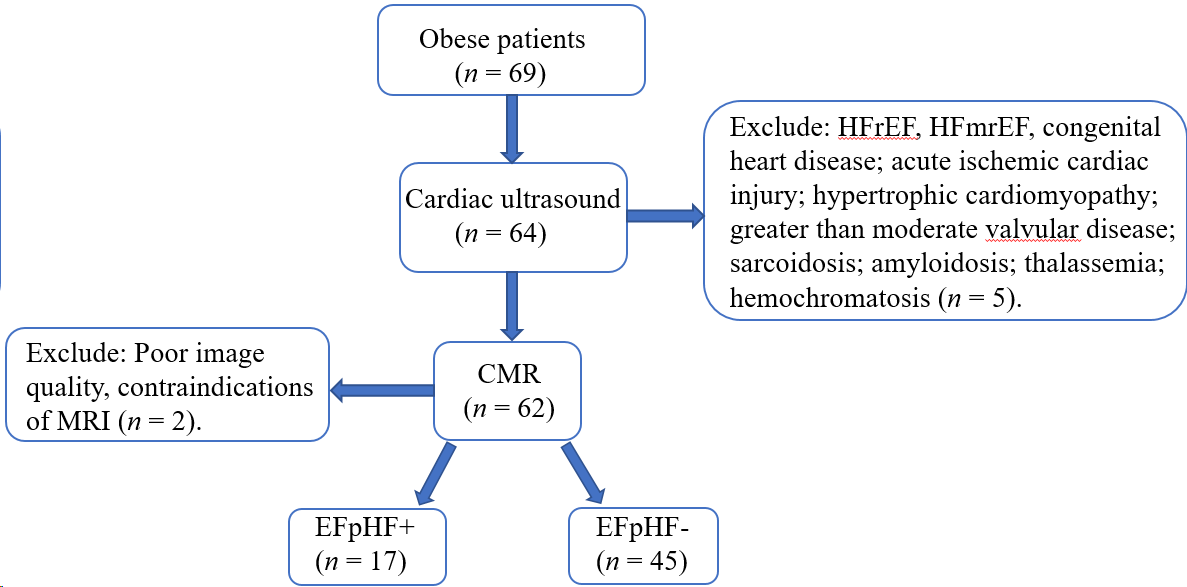 Figure 1 The study flow diagram. HFrEF: Heart failure with reduced ejection fraction; HFmrEF: Heart failure with mid-range ejection fraction; MRI: Magnetic resonance imaging.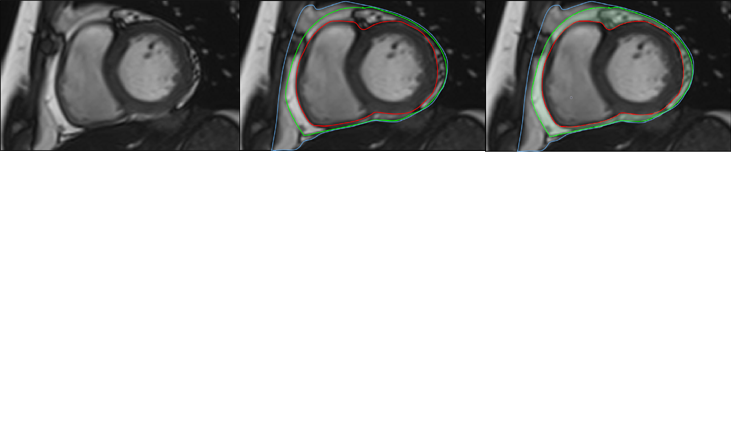 Figure 2 Epicardial adipose tissue image. A: Volume measurement of epicardial adipose tissue outlining the contours of the myocardium in short-axis images of end-diastole; B: The visceral pericardium (green line), myocardium (red line) and the parietal (blue line) in the same short-axis imageC: EAT: Epicardial adipose tissue (laurel-green area).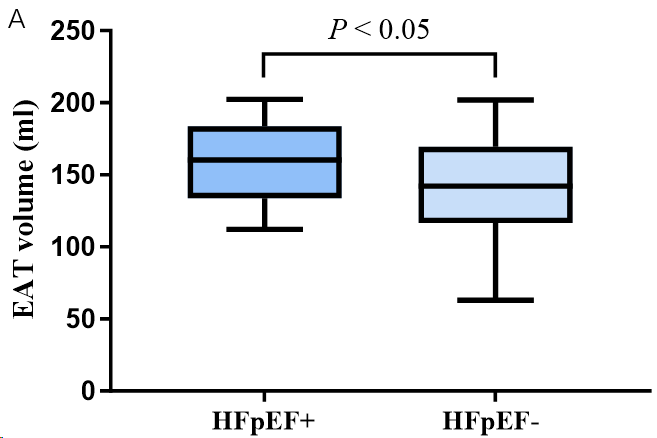 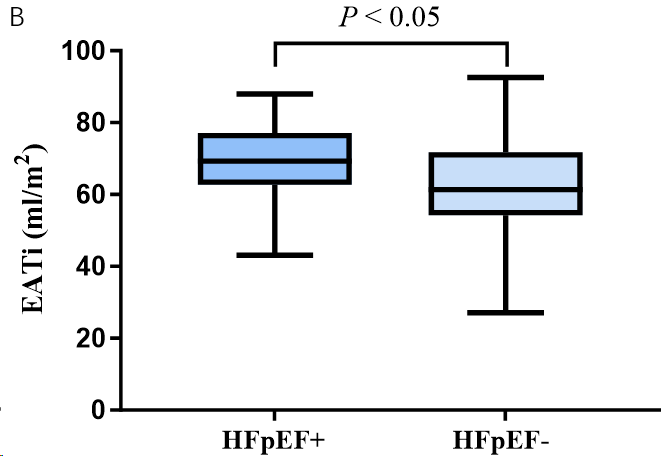 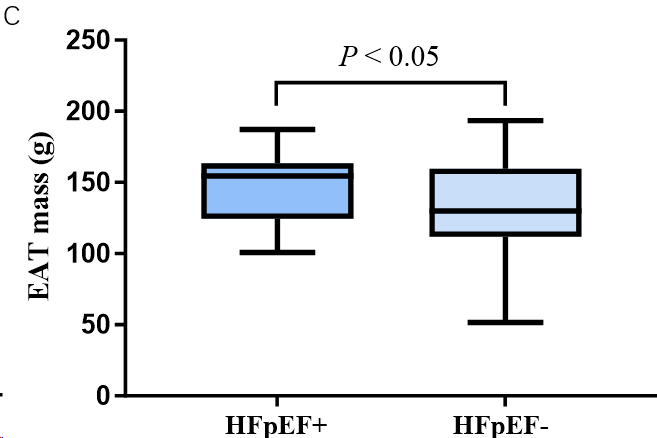 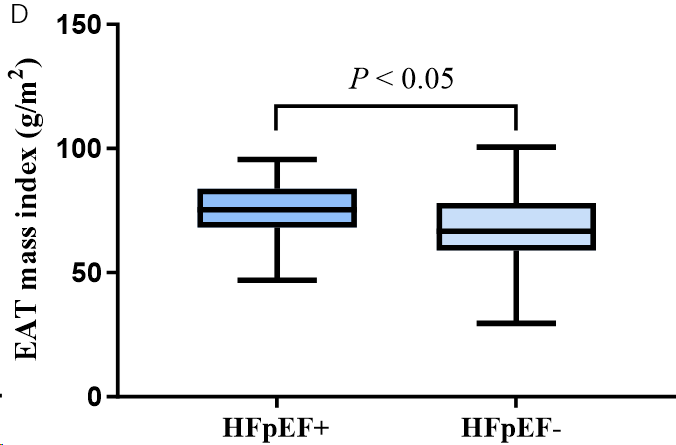 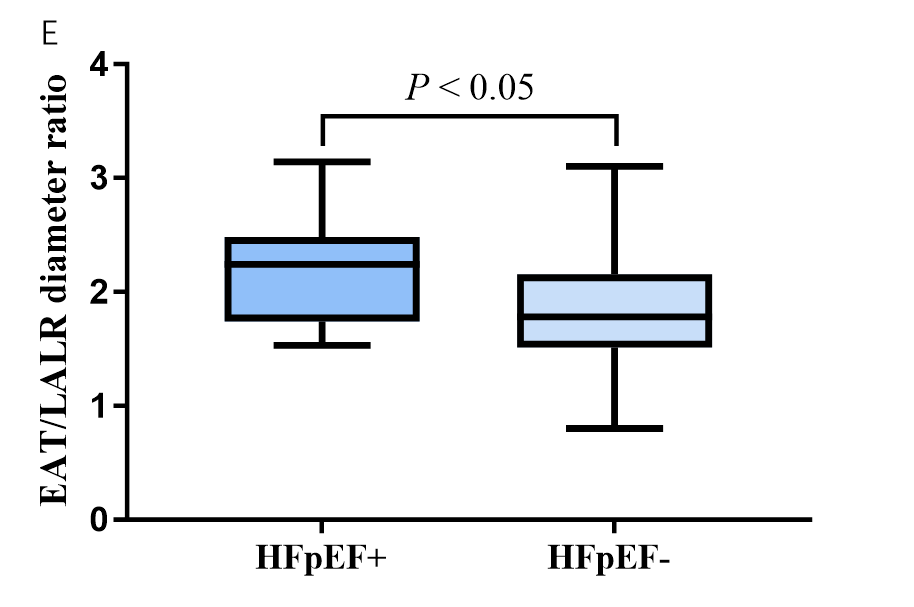 Figure 3 Comparison of different epicardial adipose tissue parameters in obese population with and without heart failure with preserved ejection fraction. A: Epicardial adipose tissue volume group; B: Epicardial adipose tissue index group; C: Epicardial adipose tissue mass group; D: Epicardial adipose tissue mass index group; E: Epicardial adipose tissue/left atrial left-right diameter ratio group. EAT: Epicardial adipose tissue; LA: Left atrial; LR: Left-right diameter; HFpEF: Heart failure with preserved ejection fraction.Table 1 Baseline characteristics and laboratory findings of the obesity in populations with and without heart failure with preserved ejection fraction, n (%)aP < 0.05. bP < 0.01. Data were given as means ± standard deviations. HFpEF: Heart failure with preserved ejection fraction; BSA: Body surface area; BMI: Body mass index; BNP: Brain natriuretic peptide; HDL: High-density lipoprotein; LDL: Low-density lipoprotein.Table 2 Cardiac magnetic resonance parameters of chamber size, function, epicardial adipose tissue volume of the obesity in populations with and without heart failure with preserved ejection fractionaP < 0.05. Data were given as means ± standard deviations. AP: Anterior-posterior diameter; CMR: Cardiovascular magnetic resonance; LA: Left atrial; LR: left-right diameter; LVEDVi: Left ventricular end-diastolic volume index; LVEF: Left ventricular ejection fraction; LVESVi: Left ventricular end-systolic volume index; LVMWT: LV maximal wall thickness; LVEDD: Left ventricular end-diastolic diameter; EAT: Epicardial adipose tissue; EATi: Epicardial adipose tissue index.Table 3 Relationships between epicardial adipose tissue and morphological and functional parameters in heart failure with preserved ejection fraction positive groupAll P ˃ 0.05. AP: Anterior-posterior diameter; CMR: Cardiovascular magnetic resonance; LA: Left atrial; LR, Left-right diameter; LVEDVi: Left ventricular end-diastolic volume index; LVEF: Left ventricular ejection fraction; LVESVi: Left ventricular end-systolic volume index; LVMWT: LV maximal wall thickness; LVEDD: Left ventricular end-diastolic diameter; EAT: Epicardial adipose tissue; EATi: Epicardial adipose tissue index.Table 4 Variables associated with the heart failure with preserved ejection fraction in obesity populationaP < 0.05.HDL: High-density lipoprotein; LDL: Low-density lipoprotein; EAT: Epicardial adipose tissue; EATi: Epicardial adipose tissue index; CI: Confidence interval; OR: Odds ratio.Table 5 Intra-observer and inter-observer reproducibility for epicardial adipose tissue parametersEAT: Epicardial adipose tissue; EATi: Epicardial adipose tissue index; LA: Left atrial; AP: Anterior-posterior; LR: Left-right; LV: Left ventricular.ParameterHFpEF+ (n = 17)HFpEF- (n = 45)P valueAge (yr)42.94 ± 3.3736.60 ± 1.800.0819＞60A3 (17.6)1 (0.02)0.0275aMale gender11 (64.7)25 (55.6)0.5227BSA (m2)2.17 ± 0.072.13 ± 0.040.6390Weight (kg)102.60 ± 5.49103.00 ± 4.370.9667BMI (kg/m2)35.78 ± 1.2833.5 ± 0.990.2093Systolic blood pressure, mmHg139.80 ± 4.73130.90 ± 1.840.0370bDiastolic blood pressure, mmHg86.59 ± 3.2182.51 ± 1.610.2174ComplicationsDiabetes9 (20.0)4 (23.5)0.7653Hypertension6 (35.3)6 (13.3)0.0520Hyperlipidemia8 (47.1)13 (28.9)0.1652Hyperuricemia4 (23.5)12 (26.7)0.8051Fatty liver10 (58.8)13 (28.9)0.0253aBiomarkersBNP, pg/mL22.67 ± 5.2121.63 ± 2.950.8600Laboratory investigationsSerum cholesterol, mmol/L5.01 ± 0.265.06 ± 0.160.8666Serum triglycerides, mmol/L2.13 ± 0.211.85 ± 0.170.3609Serum HDL, mmol/L1.06 ± 0.061.17 ± 0.030.0766Serum LDL, mmol/L3.05 ± 0.203.12 ± 0.130.7818CMR parametersHFpEF+ (n = 17)HFpEF- (n = 45)P valueConventional parametersLVEF (%)0.60 ± 0.030.64 ± 0.010.0797LV mass index (g/m2)61.38 ± 4.5552.68 ± 1.400.0181aLVEDD (mm)52.74 ± 1.8050.20 ± 0.570.0833LVMWT (mm)10.32 ± 0.409.66 ± 0.250.1765LVEDVi (ml/m2)74.00 ± 5.5269.16 ± 1.720.2716LVESVi (ml/m2)32.12 ± 5.8724.84 ± 0.780.0592LA AP diameter (mm)41.37 ± 1.5342.15 ± 0.870.6518LA LR diameter (mm)67.85 ± 2.5570.63 ± 1.180.2686Epicardial adipose tissueEAT volume (ml)160.00 ± 7.13139.80 ± 5.390.0449aEATi (ml/m2)74.20 ± 3.1665.37 ± 2.230.0360aEAT mass (g)147.20 ± 6.56128.60 ± 4.980.0451aEAT mass index (g/m2)68.26 ± 2.9160.10 ± 2.060.0359aEAT/LA AP diameter ratio3.56 ± 0.183.11 ± 0.140.0843EAT/LA LR diameter ratio2.19 ± 0.111.84 ± 0.080.0203aEAT/LV mass ratio1.21 ± 0.091.17 ± 0.060.7737EAT/LV volume ratio0.99 ± 0.080.92 ± 0.040.4158Pearson’s correlation (r, P)EAT volume (mL)EATi (ml/m2)EAT mass (g)EAT mass index (g/m2)LVEF (%)-0.101, 0.6980.245, 0.343-0.101, 0.6980.245, 0.343LV mass index (g/m2)0.286, 0.265-0.039, 0.8810.286, 0.265-0.039, 0.882LVEDD (mm)0.083, 0.751-0.102, 0.6960.083, 0.751-0.102, 0.697LVMWT (mm)0.022, 0.932-0.314, 0.2190.022, 0.932-0.314, 0.219LVEDVi (ml/m2)-0.018, 0.946-0.213, 0.412-0.018, 0.946-0.213, 0.412LVESVi (ml/m2)0.028, 0.916-0.213,0.4110.028, 0.916-0.213, 0.411LA AP diameter (mm)0.354, 0.1790.158, 0.5580.354, 0.1790.158, 0.558LA LR diameter (mm)0.231, 0.3890.193, 0.4740.231, 0.3890.193, 0.474VariablesUnivariate analysisMultivariate analysisVariablesOR, 95%CI, P valueOR, 95%CI, P valueVariablesLower/UpperLower/UpperAge (yr)1.040 (0.994,1.088) 0.0871.046 (0.979, 1.117) 0.183BMI (kg/m2)1.057 (0.969,1.154) 0.213BMI > 35 kg/m22.812 (0.558,14.179) 0.210Diabetes1.231 (0.323,4.689) 0.761Hypertension3.545 (0.952,13.201) 0.0594.580 (1.008, 20.803) 0.049aLVEF (%)0.002 (0.000, 7.482) 0.136LVEDVi (ml/m2)1.020 (0.984, 1.058) 0.288LVESVi (ml/m2)1.063 (0.958, 1.178) 0.249LA AP diameter (mm)0.977 (0.884,1.080) 0.646LA LR diameter (mm)0.963 (0.900,1.030) 0.267EAT mass index (g/m2)1.049 (1.002, 1.098) 0.042a0.963 (1.054, 0.880) 0.416EAT mass (g)1.020 (1.000, 1.041) 0.051EATi (ml/m2)1.045 (1.002, 1.090) 0.042aEAT volume (ml)1.019 (1.000, 1.038) 0.051EAT/LA AP diameter ratio1.794 (0.915, 3.519) 0.089EAT/LA LR diameter ratio3.989 (1.171, 13.584) 0.027a9.226 (1.070, 79.512) 0.043aEAT/LV mass ratio1.236 (0.300, 5.098) 0.770EAT/LV volume ratio2.299 (0.317, 16.658) 0.410Intra-observerIntra-observerIntra-observerInter-observerInter-observerInter-observerCV (%)ICC95%CICV (%)ICC95%CIEAT volume (mL)24.60.929(0.885, 0.939)18.40.900(0.746, 0.963)EATi (ml/m2)23.00.913(0.846, 0.951)17.60.903(0.753, 0.964)EAT mass (g)26.30.931(0.878, 0.962)17.90.900(0.746, 0.963)EAT mass index (g/m2)23.70.913(0.846, 0.951)31.00.978(0.941, 0.992)EAT/LA AP diameter ratio35.90.734(0.561, 0.846)18.50.882(0.696, 0.957)EAT/LA LR diameter ratio28.40.710(0.526, 0.831)19.90.928(0.807, 0.974)EAT/LV mass ratio34.70.870(0.774, 0.927)31.30.978(0.941, 0.992)EAT/LV volume ratio29.40.929(0.874, 0.961)31.60.973(0.928, 0.963)